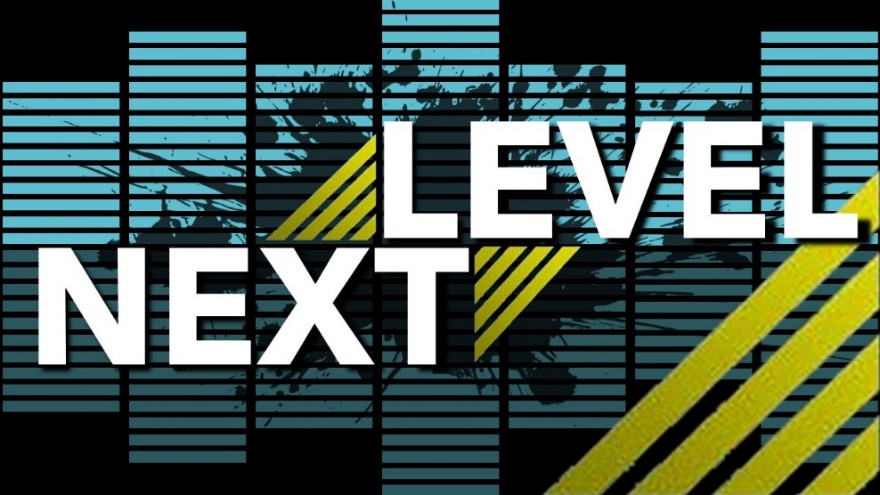 March 7, 2021Pastor Joseph BritainDo not call to mind the former things, or consider things of the past. Behold, I am going to do something new, now it will spring up; Will you not be aware of it? I will even make a roadway in the wilderness, rivers in the desert. (Is 43:18-19)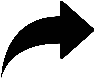 God creates by __________________God said, “Let there be light”; and there was light (Gen 1:3)Now Elijah the Tishbite, who was of the settlers of Gilead, said to Ahab, “As the Lord, the God of Israel lives, before whom I stand, there shall certainly be neither dew nor rain during these years, except by my word.” (1Ki 17:1)He said to me, “Prophesy over these bones and say to them, ‘You dry bones, hear the word of the Lord.’" (Eze 37:4)Peter said, “I do not have silver and gold, but what I do have I give to you: In the name of Jesus Christ the Nazarene, walk!” (Acts 3:6)“I create the fruit of the lips: Peace, peace to him who is far off and to him who is near,” says the Lord, “and I will heal him.” (Is 57:19 NKJV)Who is there who speaks and it comes to pass, unless the Lord has commanded it? (Lam 3:37)There’s ____________ in the spoken wordDeath and life are in the power of the tongue, and those who love it will eat its fruit (Prov 18:21)Let’s hold firmly to the confession of our hope without wavering, for He who promised is faithful (Heb 10:23)(As it is written: “I have made you a father of many nations”) in the presence of Him whom he believed, that is, God, who gives life to the dead and calls into being things that do not exist (Rom 4:17)The power of words is ____________________,__________________ and ___________________________A soothing tongue is a tree of life, but perversion in it crushes the spirit (Prov 15:4)It is not what enters the mouth that defiles the person, but what comes out of the mouth, this defiles the person (Matt 15:11)Take the staff; and you and your brother Aaron assemble the congregation and speak to the rock before their eyes, that it shall yield its water. So you shall bring water for them out of the rock, and have the congregation and their livestock drink (Ex 20:8)The good person out of the good treasure of his heart brings forth what is good; and the evil person out of the evil treasure brings forth what is evil; for his mouth speaks from that which fills his heart (Luke 6:45) Speak __________ The mouth of the righteous is a fountain of life (Prov 10:11a)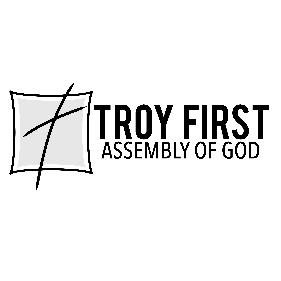 All scripture is from the New American Standard Version unless otherwise noted